Movie Reviews For Parents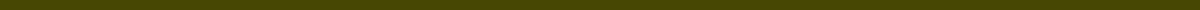 "Sunrise Over Mars" - Parental ReviewContent Overview: This sci-fi adventure centers on humanity's first mission to colonize Mars, exploring themes of exploration, ethical dilemmas, and the human condition. The film is visually stunning, with no explicit violence, but contains moments of peril and emotional intensity.Positive Messages: "Sunrise Over Mars" promotes curiosity, bravery, and the spirit of exploration. It raises important questions about humanity's impact on new environments and the ethical considerations of colonization. The characters' dedication to their mission and each other, even in the face of daunting challenges, serves as a strong example of teamwork and perseverance.Parental Concerns: The main concerns for parents might include the film's complex themes, which could be too advanced for younger children. Some scenes of peril, as the crew faces the dangers of space travel, might also be intense for sensitive viewers.Age Recommendation: Recommended for children aged 10 and older, particularly those interested in space and science. The movie offers a good opportunity for families to discuss space exploration, environmental responsibility, and working together towards a common goal.